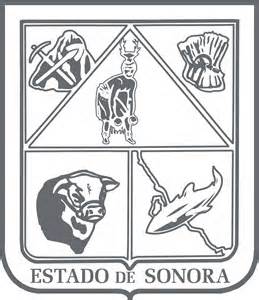    GOBIERNO DEL ESTADO DE SONORA     	17-SRH-P14-F01/REV.01  DESCRIPCIÓN DE PUESTO											ID: 1212-005OBJETIVORESPONSABILIDADESRELACIONES
MEDIDORES DE EFICIENCIA
DATOS GENERALES DEL PERFILGrado de estudios	Grado de estudios requerido y deseable.	Requerido:  	Deseable:¿El puesto requiere alguna especialización académica?	Carrera:	Técnica Secretarial	Área:	Administrativa¿El puesto requiere experiencia laboral?La experiencia laboral requerida.1 año en funciones secretariales¿La ejecución del puesto requiere del conocimiento del inglés o algún otro idioma?Grado de dominio del idioma inglés¿La ejecución del puesto requiere del conocimiento de manejo de computadora?Nivel de conocimientos de computación.¿Qué nivel de habilidad de trato con personas requiere el puesto?Habilidad de trato con personas.¿Cuál es el nivel de la responsabilidad gerencial necesaria?Nivel de responsabilidad gerencial¿Cuál es el resultado esencial del puesto?El resultado esencial del puesto y el resultado secundario más importante.En primer lugar: 
En segundo lugar:  En relación al servicio a la comunidad y a los objetivos sociales y políticos del Gobierno del Estado, su puesto:Orientación del puesto.Manejo de personal requeridoNúmero de personas a cargo del titular del puestoRecursos financieros a su cargo(M = 000; MM = 000,000 de pesos anuales)¿Si maneja recursos financieros, su responsabilidad sobre ellos es?Tipo de responsabilidad sobre los recursos financieros que maneja.Tipo de Análisis PredominanteMarco de actuación y supervisión recibidaDATOS DE APROBACIÓNInformación provista por:                                                      Información aprobada por:DATOS GENERALESDATOS GENERALESDATOS GENERALESDATOS GENERALESTítulo actual del puesto funcional:Secretaria EjecutivaDependencia/Entidad:Secretaría de Agricultura, Ganadería, Recursos Hidráulicos, Pesca y Acuacultura     Área de adscripción:Dirección General de Desarrollo AgrícolaReporta a:Director de Infraestructura AgrícolaPuestos que le reportan:NingunoContestar llamadas telefónicas y turnarlas a quien corresponda.Realizar todos los informes del personal técnico: en cuanto a viáticos y oficios.Alimentar con información el Programa Estatal directo, con los anexos técnicos correspondientes.Introducir la información que alimenta al Programa de Infraestructura Agrícola.Introducir la información que alimenta al Programa de Perforación, Electrificación y Equipamiento de Pozos.Realizar los informes de los convenios realizados de los diferentes programas para su envío a la Dirección Jurídica.Capturar en red la información para giras del Gobernador del Estado.Capturar convenios de Concertación, Coordinación, Acuerdos y Comodatos.Capturar respuestas a seguimiento de solicitudes de apoyo que envían los productores así como el Jefe de la Oficina del Ejecutivo.	Capturar las plantillas del Sistema de Información de Recursos Gubernamentales SIR y el Sistema de Integración y Control de Documentos Administrativos SICAD.Capturar y mantener actualizada la información de fichas técnicas que semanalmente y mensualmente se envían al Secretario.Tramitar y dar seguimiento a viáticos de todo el personal de la Dirección General.  Internas:a) SAGARHPA, Con todo el personal de las Subsecretarías: para la recopilación de la información necesaria para alimentar los diferentes programas.a) SAGARHPA, Con todo el personal de las Subsecretarías: para la recopilación de la información necesaria para alimentar los diferentes programas.Externas:NingunaNingunaNúmero de reportes de captura realizados.Sexo:Estado Civil:Edad:Entre 23 a 55 años. Nombre: Nombre:    Cargo:Secretaria Ejecutiva    Cargo:Director de Infraestructura Agrícola